Просьба заменить список государств, подписавших общие предложения африканских стран, следующим текстом.В представленной ниже таблице содержатся списки предложений Африканского союза электросвязи для работы ПК-18 МСЭ и администраций, поддерживающих общие предложения африканских стран:______________Полномочная конференция (ПК-18)
Дубай, 29 октября – 16 ноября 2018 г.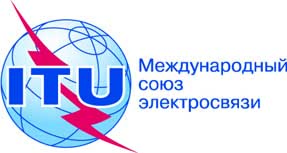 ПЛЕНАРНОЕ ЗАСЕДАНИЕИсправление 2
к Документу 55-R2 ноября 2018 годаОригинал: английскийАдминистрации Африканского союза электросвязиАдминистрации Африканского союза электросвязиОБЩИЕ ПРЕДЛОЖЕНИЯ африканских СТРАН ДЛЯ РАБОТЫ КОНФЕРЕНЦИИОБЩИЕ ПРЕДЛОЖЕНИЯ африканских СТРАН ДЛЯ РАБОТЫ КОНФЕРЕНЦИИГосударства-ЧленыДокумент PP-18/55(Add.1)Документ PP-18/55(Add.1)Документ PP-18/55(Add.1)Документ PP-18/55(Add.1)Документ PP-18/55(Add.1)Документ PP-18/55(Add.1)Документ PP-18/55(Add.1)Документ PP-18/55(Add.1)Документ PP-18/55(Add.1)Документ PP-18/55(Add.1)Документ PP-18/55(Add.1)Документ PP-18/55(Add.1)Документ PP-18/55(Add.1)Государства-ЧленыAFCP/
55A1/1AFCP/
55A1/2AFCP/
55A1/3AFCP/
55A1/4AFCP/
55A1/5AFCP/
55A1/6AFCP/
55A1/7AFCP/
55A1/8AFCP/
55A1/9AFCP/
55A1/10AFCP/
55A1/11AFCP/
55A1/12AFCP/
55A1/131АлжирXXXXXXXXXXXXX2АнголаXXXXXXXXXXXXX3БенинXXXXXXXXXXXXX4БотсванаXXXXXXXXXXXXX5Буркина-ФасоXXXXXXXXXXXXX6БурундиXXXXXXXXXXXXX7КамерунXXXXXXXXXXXXX8Кабо-Верде9Центральноафриканская Респ.10ЧадXXXXXXXXXXXXX11КонгоXXXXXXXXXXXXX12Кот-д’ИвуарXXXXXXXXXXXXX13Дем. Респ. КонгоXXXXXXXXXXXXX14Коморские О-ва15Джибути16ЕгипетXXXXXXXXXXXXX17Эритрея18ЭсватиниXXXXXXXXXXXXX19Эфиопия20Экваториальная Гвинея21ГабонXXXXXXXXXXXXX22ГамбияXXXXXXXXXXXXX23ГанаXXXXXXXXXXXXX24Гвинея25Гвинея-Бисау26КенияXXXXXXXXXXXXX27Лесото28Либерия29Ливия30Мадагаскар31Малави32МалиXXXXXXXXXXXXX33МавританияXXXXXXXXXXXXX34Маврикий35МароккоXXXXXXXXXX36МозамбикXXXXXXXXXXXXX37НамибияXXXXXXXXXXXXX38НигерXXXXXXXXXXXXX39НигерияXXXXXXXXXXXXX40РуандаXXXXXXXXXXXXX41Сан-Томе и Принсипи42СенегалXXXXXXXXXXXXX43Сейшельские О-ва44Сьерра-Леоне45СомалиXXXXXXXXXXXXX46Южная АфрикаXXXXXXXXXXXXX47Южный Судан48СуданXXXXXXXXXXXXX49ТанзанияXXXXXXXXXXXXX50Тоголезская РеспубликаXXXXXXXXXXXXX51ТунисXXXXXXXXXXXXX52УгандаXXXXXXXXXXXXX53ЗамбияXXXXXXXXXXXXX55ЗимбабвеXXXXXXXXXXXXXОбщее количество подписавшихся администрацийОбщее количество подписавшихся администраций35353535353535353534353434Государства-ЧленыДокумент PP-18/55(Add.2)Документ PP-18/55(Add.2)Документ PP-18/55(Add.2)Документ PP-18/55(Add.2)Документ PP-18/55(Add.2)Документ PP-18/55(Add.2)Документ PP-18/55(Add.3)Документ PP-18/55(Add.3)Документ PP-18/55(Add.3)Документ PP-18/55(Add.3)Документ PP-18/55(Add.3)Документ PP-18/55(Add.3)Документ PP-18/55(Add.3)Документ PP-18/55(Add.3)Документ PP-18/55(Add.3)Документ PP-18/55(Add.3)Государства-ЧленыAFCP/
55A2/1AFCP/
55A2/2AFCP/
55A2/3AFCP/
55A2/4AFCP/
55A2/5AFCP/
55A2/6AFCP/
55A3/1AFCP/
55A3/2AFCP/
55A3/3AFCP/
55A3/4AFCP/
55A3/5AFCP/
55A3/6AFCP/
55A3/7AFCP/
55A3/8AFCP/
55A3/9AFCP/
55A3/101АлжирXXXXXXXXXXXXXXXX2АнголаXXXXXXXXXXXXXXXX3БенинXXXXXXXXXXXXXXXX4БотсванаXXXXXXXXXXXXXXXX5Буркина-ФасоXXXXXXXXXXXXXXXX6БурундиXXXXXXXXXXXXXXXX7КамерунXXXXXXXXXXXXXXXX8Кабо-Верде9Центральноафриканская Респ.10ЧадXXXXXXXXXXXXXXXX11КонгоXXXXXXXXXXXXXXXX12Кот-д’ИвуарXXXXXXXXXXXXXXXX13Дем. Респ. КонгоXXXXXXXXXXXXXXXX14Коморские О-ва15Джибути16ЕгипетXXXXXXXXXXXXXXXX17Эритрея18ЭсватиниXXXXXXXXXXXXXXXX19Эфиопия20Экваториальная Гвинея21ГабонXXXXXXXXXXXXXXXX22ГамбияXXXXXXXXXXXXXXXX23ГанаXXXXXXXXXXXXXXXX24Гвинея25Гвинея-Бисау26КенияXXXXXXXXXXXXXXXX27Лесото28Либерия29Ливия30Мадагаскар31Малави32МалиXXXXXXXXXXXXXXXX33МавританияXXXXXXXXXXXXXXXX34Маврикий35МароккоXXXXXXXXXXXX36МозамбикXXXXXXXXXXXXXXXX37НамибияXXXXXXXXXXXXXXXX38НигерXXXXXXXXXXXXXXXX39НигерияXXXXXXXXXXXXXXXX40РуандаXXXXXXXXXXXXXXXX41Сан-Томе и Принсипи42СенегалXXXXXXXXXXXXXXXX43Сейшельские О-ва44Сьерра-Леоне45СомалиXXXXXXXXXXXXXXXX46Южная АфрикаXXXXXXXXXXXXXXXX47Южный Судан48СуданXXXXXXXXXXXXXXXX49ТанзанияXXXXXXXXXXXXXXXX50Тоголезская РеспубликаXXXXXXXXXXXXXXXX51ТунисXXXXXXXXXXXXXXXX52УгандаXXXXXXXXXXXXXXXX53ЗамбияXXXXXXXXXXXXXXXX55ЗимбабвеXXXXXXXXXXXXXXXXОбщее количество подписавшихся администрацийОбщее количество подписавшихся администраций35353535343535343535343535343535Государства-ЧленыДокумент PP-18/55(Add.4)Документ PP-18/55(Add.4)Документ PP-18/55(Add.4)Документ PP-18/55(Add.4)Документ PP-18/55(Add.4)Документ PP-18/55(Add.4)Документ PP-18/55(Add.4)Документ PP-18/55(Add.4)Документ PP-18/55(Add.4)Документ PP-18/55(Add.4)Документ PP-18/55(Add.4)Документ PP-18/55(Add.4)Документ 
PP-18/55(Add.5)Документ 
PP-18/55(Add.5)Документ
PP-18/
55(Add.6)Государства-ЧленыAFCP/
55A4/1AFCP/
55A4/2AFCP/
55A4/3AFCP/
55A4/4AFCP/
55A4/5AFCP/
55A4/6AFCP/
55A4/7AFCP/
55A4/8AFCP/
55A4/9AFCP/
55A4/10AFCP/
55A4/11AFCP/
55A4/12AFCP/
55A5/1AFCP/
55A5/2AFCP/
55A6/11АлжирXXXXXXXXXXXXXXX2АнголаXXXXXXXXXXXXXXX3БенинXXXXXXXXXXXXXXX4БотсванаXXXXXXXXXXXXXXX5Буркина-ФасоXXXXXXXXXXXXXXX6БурундиXXXXXXXXXXXXXXX7КамерунXXXXXXXXXXXXXXX8Кабо-Верде9Центральноафриканская Респ.10ЧадXXXXXXXXXXXXXXX11КонгоXXXXXXXXXXXXXXX12Кот-д’ИвуарXXXXXXXXXXXXXXX13Дем. Респ. КонгоXXXXXXXXXXXXXXX14Коморские О-ва15Джибути16ЕгипетXXXXXXXXXXXXXXX17Эритрея18ЭсватиниXXXXXXXXXXXXXXX19Эфиопия20Экваториальная Гвинея21ГабонXXXXXXXXXXXXXXX22ГамбияXXXXXXXXXXXXXXX23ГанаXXXXXXXXXXXXXXX24Гвинея25Гвинея-Бисау26КенияXXXXXXXXXXXXXXX27Лесото28Либерия29Ливия30Мадагаскар31Малави32МалиXXXXXXXXXXXXXXX33МавританияXXXXXXXXXXXXXXX34Маврикий35МароккоXXXXXXXXXXXXX36МозамбикXXXXXXXXXXXXXXX37НамибияXXXXXXXXXXXXXXX38НигерXXXXXXXXXXXXXXX39НигерияXXXXXXXXXXXXXXX40РуандаXXXXXXXXXXXXXXX41Сан-Томе и Принсипи42СенегалXXXXXXXXXXXXXXX43Сейшельские О-ва44Сьерра-Леоне45СомалиXXXXXXXXXXXXXXX46Южная АфрикаXXXXXXXXXXXXXXX47Южный Судан48СуданXXXXXXXXXXXXXXX49ТанзанияXXXXXXXXXXXXXXX50Тоголезская РеспубликаXXXXXXXXXXXXXXX51ТунисXXXXXXXXXXXXXXX52УгандаXXXXXXXXXXXXXXX53ЗамбияXXXXXXXXXXXXXXX55ЗимбабвеXXXXXXXXXXXXXXXОбщее количество подписавшихся администрацийОбщее количество подписавшихся администраций353534343535353535353535353535